Nr. 8791/03.06.2022PROJET  DIDACTIQUEDate: le 11 mai 2022Ecole: Scoala Gimnazială UlmiClasse VII ème , niveau débutantEnseignant: Folea Constantina MădiluțaThème: Des gens et des lieux: relations entre les jeunes.Sujet: La France des régions.Type: Leçon mixte (renforcement des connaissances déjà acquises / acquisitions de nouvelles connaissances).Compétences générales :- La réception des messages oraux simples- L’expression orale dans des situations de communications usuelle- La réception des messages écrits simples- La rédaction des messages simples dans des situations de communication usuelleCompétences spécifiques :Suivre des instructions simples d’orientation, dans le but d’atteindre un objectifMontrer son intérêt pour la découverte de certains aspects culturelsMontrer son intérêt pour s’exprimer librement dans la langue étudiéeExtraire les informations d’un texte court, accompagné d’imagesIdentifier les informations des messages écrits simplesRédiger des messages courts et simplesObjectifs  de la leçon: - situer la France sur la carte d’Europe en précisant ses voisins;- nommer les régions de la France - présenter les caractéristiques de chacune. Stratégies didactiques :Méthodes: la conversation, la lecture, l’observation, l’explication, le dialogue,,l’exercice.Équipement:le vidéoprojecteur, un laptop, les fiches de travail, “Le tour de France”( Paus V. et Mladinescu R., Édition Sigma, 2003), le manuel, l’ atlas géographique scolaire.Duree: 50 minutes.Scénario  didactiqueFiche de travail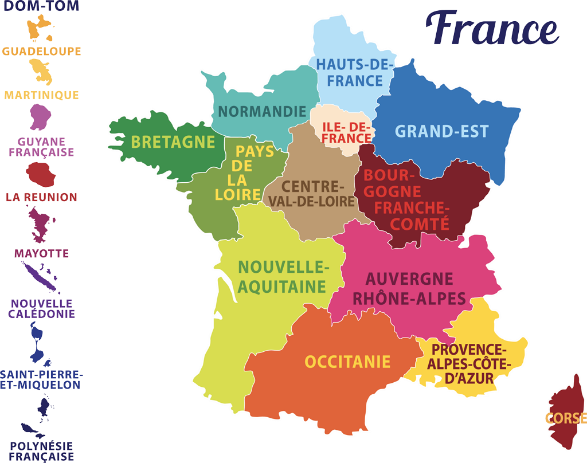 Choisissez la bonne case :La France est appelée :  le carré / l’hexagone /le rectangleParis est situé : au carrefour des routes importantes / à l’écart /non loinLa France s’ouvre vers la Méditerranée et l’Atlantique de même que : la Belgique / la Suisse / l’EspagneLa disposition du relief français est : disproportionnée / harmonieuse / discutableL’Île de France comprend : la Franche-Comté / la région parisienne /la BourgogneÉcrivez le nom des habitants et des habitantes de chaque région :En Normandie vivent les …………….. et les ………………En Bretagne vivent les ………………. et les ………………En Alsace vivent les …………………. et les ………………En Lorraine vivent les ………………...et les …………………En Provence vivent les ………………. et les ………………En Bourgogne vivent les …………….. et les ………………Niez les phrases suivantes pour avoir des affirmations vraies :En Bretagne il y a des montagnes jeunes et boisées.Le Massif Armoricain possède des pistes de ski.À Nantes il y a encore des bras et des ponts qui traversent la ville.Répondez aux questions suivantes :–Par  quoi se caractérise le relief de Normandie / Bretagne / Provence / Bourgogne / Midi-Pyrénées / Picardie ?–Quel est le chef-lieu de chaque région ?- Quelles sont les industries qui s’y développent ?– Pourquoi le Pays de la Loire est «  une région charmante » ?DuréeSéquenceActivité du professeurActivité des élèves5 min.La mise en trainSalue les élèves. Pose quelques questions sur les saisons et sur la météo.Répondent aux questions du professeur.10 min.La vérification et correction du devoir Demande à  quelques élèves de lire le devoir et et d’écrire au tableau les phrases de l’exercice .Quelques élèves lisent et écrivent les phrases du devoir.5 min.L’éveil de l’attention des élèves   Propose aux élèves de suivre  un enregistrement avec la carte de l’Europe et avec des informations sur la position géographique de la France, ses voisins et ses régions.  Les élèves suivent l’enregistrement.10 min.La communication des nouvelles connaissancesDemande aux élèves d’identifier sur leurs atlas les formes de relief et les cours d’eau de la France.Montre aux élèves les régions de la France et ajoute quelques données sur chacune Ils travaillent en équipe et montrent  les formes de relief sur la carte, ensuite les régions.Nomment quelques villes de chaque région.10 min.La fixation des connaissancesOrganise les élèves en 6 équipes pour 6 régions choisies ; distribue des fiches de travail. Chaque équipe va trouver et va noter : par quoi se caractérise le relief de la région ?, quel est le chef-lieu ?, comment s’appellent les habitants ?, quelles sont les industries qui s’y développent ?Travaillent en équipes.7 min.L’évaluationInvite le représentant de chaque équipe à lire les réponses données.Présentent leur travail3 min.Le devoirÉcris 7 - 10 lignes pour présenter notre pays à des Français.